【異象】培育信徒帶著使命進入職場，對社會及世界 Make an Impact。【宗旨】透過團契和相交，加強基督徒畢業生的聯繫，分享福音的異象和負擔，彼此鼓勵。針對當代課題，醞釀合符聖經的基督徒看法及行動，作出建設性的見證。鼓勵畢業生在其行業及同事中作見證。輔導新畢業生迎接其職場與事業生涯。鼓勵畢業生運用其專業訓練及所長，服侍教會和社會，榮耀上帝。鼓勵畢業生投身本地或海外之全時間事奉。促進成立不同行業的基督徒團體。【會員資格】凡基督徒認同本團契宗旨及信仰，並願意支持本團契之活動，皆可申請成為本團契之會員；會員分為四個類別：普通會員：任何大專院校之畢業生而又認同本團契宗旨及信仰者。學生會員：凡大專學生而又認同本團契宗旨及信仰者，其會員申請一經批核，即可成為學生會員。附屬會員：任何未具大專院校畢業資格而又認同本團契宗旨及信仰者。永久會員：任何大專院校之畢業生、認同本團契宗旨及信仰，而又已經繳交一次過的永久會員費者。永久以成本價參加 GCF主辦之活動。除永久會員外，其他會員均須每年繳交會員費以延續其會員資格，否則其會籍將自動終止。會員費由GCF執行委員釐定。所有普通會員及永久會員，皆有選舉及被選舉擔任本團契職員之權利。所有普通會員、學生會員及附屬會員參加GCF活動可享85折優惠。【會員申請表】□	本人為舊會員申請續會。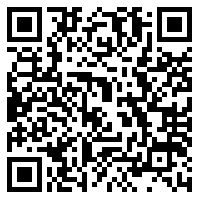 □	本人是新加入欲成為會員。申請以下會員類別：姓名：	（中文）＿＿＿＿＿＿＿＿＿＿＿＿＿＿	生日（dd/mm/yy）：＿＿＿＿＿		（英文）＿＿＿＿＿＿＿＿＿＿＿＿＿＿＿＿＿＿＿＿＿＿＿	性別：＿＿＿地址：＿＿＿＿＿＿＿＿＿＿＿＿＿＿＿＿＿＿＿＿＿＿＿＿＿＿＿＿＿＿＿＿＿＿電話：＿＿＿＿＿＿＿＿＿＿＿ 電郵：＿＿＿＿＿＿＿＿＿＿＿＿＿＿＿＿＿＿＿＿教會：＿＿＿＿＿＿＿＿＿＿＿＿＿＿＿＿＿＿＿＿＿＿＿＿＿＿＿＿＿＿＿＿＿＿院校：＿＿＿＿＿＿＿＿＿＿＿＿＿＿＿＿＿＿	畢業年份：＿＿＿＿＿＿＿＿＿＿學歷：□大專  □大學  □研究生或以上			學科：＿＿＿＿＿＿＿＿＿＿＿＿行業：											職位：＿＿＿＿＿＿＿＿＿＿＿＿＿＿申請人簽署：＿＿＿＿＿＿＿＿＿＿＿＿＿		日期：＿＿＿＿＿＿＿＿＿＿＿＿所收集之個人資料，旨在傳遞本團契資訊及用作關心本團契事工之用，只供本團契內部記錄及使用，並不轉介與其他機構或人士， 台端有權查閱及更改個人資料。如閣下同意本團契往後與您聯繫，請在以下空格上加上號： □ 同意□ 普通會員（$100/1年）□ 普通會員（$300/3年）□ 普通會員 $____ /___年□ 學生會員 （免費）□ 永久會員 （$2,000）□金融／銀行□保險□法律□會計□酒店／旅遊／飲食□資訊科技□地產／建造／工程□交通／運輸／物流□貿易／零售□製造業□新聞／傳媒□文娛康體□醫療衛生□社會福利□政府／公共服務□高等教育□教育□教會機構□學生□退休□待業□其他︰＿＿＿＿＿